Publicado en Madrid el 30/11/2016 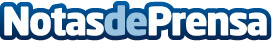 Arnaud Leglize, nuevo Director General de DHL Freight IberiaDHL Freight, uno de los principales proveedores de servicios de transporte de mercancías por carretera en Europa, ha nombrado a Arnaud Leglize Director General para España y Portugal, cargo que se hará efectivo el día 1 de diciembreDatos de contacto:Noelia Perlacia915191005Nota de prensa publicada en: https://www.notasdeprensa.es/arnaud-leglize-nuevo-director-general-de-dhl Categorias: Finanzas Madrid Logística Nombramientos Recursos humanos Industria Automotriz http://www.notasdeprensa.es